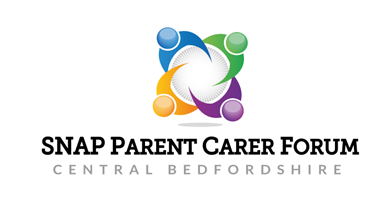 List of stall holders:Families in FocusSENDCos for SEN SupportLeisure Services and No LimitsSchool Nurses – Universal OfferPreparing for Adulthood – Adult Social CarePreparing for Adulthood Work PlacementsSNAP Parent Carer Forum – Opportunity to purchase a MAX Card http://www.snappcf.org.uk/max-cards/ SEN LegalCBC SEND Parent and Young Person Partnership ServiceCarers in BedfordshireFamilies United Network (FUN)Autism BedfordshireOutside-iNTactic - Teenage Advice and Information CentreDisability Resource CentreSpectrum Community ArtsBedford & District Cerebral Palsy Society (BDCPS)Freddie and Friends Sunshine StopHeathwatchKids in ActionSpecial Needs Out Of School Club (SNOOSC).Core Assets Independent Supporters